What’s in our Food?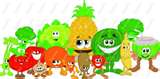 Objective: Compose a list of key nutrients, describe their functions and list food sources for eachThink of three foods not on the list above and answer the same questionFoodVitamin or mineral that is in that foodWhat function does that vitamin or mineral do?Whole milk1 Egg Iceberg lettuce½ cup lima beans½  cup vanilla ice cream1 chicken breast1 cup of cashews½ cup fresh blueberries